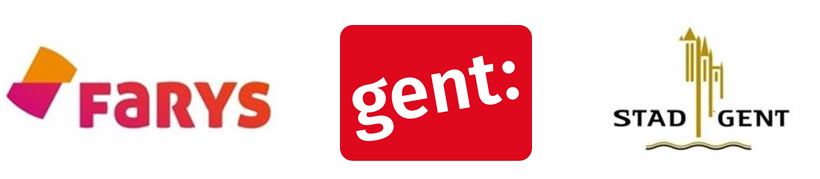 Aanvraagformulier gentse BUURTsporthal 
voor clubs - Seizoen 2021–2022Naam club : 	Sportdiscipline :	Naam reservatieverantwoordelijke : 	- Naam :		- GSM :   Telefoon :		- E-mailadres :	Om geen dubbele gegevens op te vragen, vragen we met aandrang om de clubinformatie binnen de Sportdienst up-to-date te houden aan de hand van verbeterde infofiches, erkenningen e.d.m. Nieuwe clubs dienen dan ook verplicht een infofiche volledig in te vullen en door te geven.Naam + handtekening(en), Gent, 	 (datum)Het aanvraagformulier moet voor 1 april 2021 terugbezorgd worden.3 mogelijkheden :1.	Gelieve bij voorkeur uw aanvraag digitaal te versturen naar sportdienst@stad.gent met als onderwerp :	Naam club (klantnummer) - Sportdiscipline - Aanvraag BSH 2021-20222. 	Persoonlijk afgeven in het Huis van de Sport is wegens de geldende COVID-19-maatregelen niet mogelijk.3.	Indien u opteert om het aanvraagformulier per post te versturen is het postadres : 	Sportdienst Gent, Botermarkt 1 te 9000 GentDus NIET in de accommodaties, NIET bij LAGO en NIET bij FarysInstructies•	Voor wie: 	Clubs, organisatoren, bedrijven, … die tijdens seizoen 2021-2022 gebruik wensen te maken van de buurtsporthal onder beheer van Farys.•	Volledigheid: 	Controleer of ALLE vakken zijn ingevuld die nodig zijn. Besteed extra aandacht aan het ingeven van begin- en einddata, zo niet wordt gestart vanaf de eerste beschikbare datum in augustus tot en met de laatste beschikbare datum in juni. Onvolledige formulieren kunnen niet behandeld worden.•	Duidelijkheid:	Schrijf bij voorkeur met drukletters.•	Handtekening: Het document moet ondertekend zijn door de gekende clubverantwoordelijke(n) (niet bij digitaal doorsturen)•	Info:		Vooreerst wensen we te verwijzen naar de info die terug te vinden is in de bijlage principes. Bij onduidelijkheid of extra info: sportdienst@stad.gent of 09 266 80 00•	Periode:	Van zondag 1 augustus 2021 tot en met donderdag 30 juni 2022 Naam club: ………………………………………………….Argumentatie Sport en beweging voor en door de BuurtIn een buurtsporthal trekken we duidelijk de kaart van laagdrempelige sport dicht bij de woonplaats van de mensen (met bijgevolg weinig plaats voor toeschouwers). In de toewijzingen wensen we actief rekening te houden met deze doelstelling door op voorhand een zicht te krijgen op de engagementen van de club om dit te bereiken. Na toewijzing zal de Sportdienst ondersteunend werken in functie van deze clubs. In de tweede seizoenshelft zal het gebruik ook geëvalueerd worden om na te gaan of deze doelstelling voldoende bereikt wordt of dat er naar een volgende toewijzing plaatsgemaakt zal moeten worden voor een ander buurtgericht initiatief.Vraag 1: Welke soort werking (zoals bijvoorbeeld jeugd, volwassenen recreatief, … ) wil je in de buurtsporthal uitbouwen en hoe wil je de buurt betrekken en/of buurtbewoners aan het sporten/bewegen krijgen? ………………………………………………………………………………………………………………………………………………………………………………………………………………………………………………………………………………………………………………………………………………………………………………………………………………………………………………………………………………………………………………………………………………………………………………………………………………………………………………………………………………………………………………………………Vraag 2: De Sportdienst wenst voorrang te geven aan sportclubs 1/ die erkend zijn door de Stad Gent  en 2/ die meestappen in het UiTPAS verhaal voor sportclubs (gaat over financiële toegankelijkheid voor mensen in armoede). Voldoet uw club al aan beide voorwaarden of engageert de club zich om dit binnen het jaar te realiseren?…………………………………………………………………………………………………………………………………………………………………………………………………………………………………………Vraag 3: Is de club bereid om mee te helpen bij buurtondersteunende initiatieven of om een nieuwe buurtorganisatie op te starten? (vb jaarlijkse grote kuis, volleybalinitiatie voor de buurt, buurttornooi, …) Zo ja, zijn hiervoor eventueel bepaalde ideeën?……………………………………………………………………………………………………………………………………………………………………………………………………………………………………………………………………………………………………………………………………………………………………………………………………………………………………………………………………………………Opmerking 		Naam club : 	Start- en einddatum : van     /     /21     tot       /      /22Naam club : 	Start- en einddatum : van     /     /21     tot       /      /22Naam club : 	Start- en einddatum : van     /     /21     tot       /      /22Naam club : 	Start- en einddatum : van     /     /21     tot       /      /22BuurtsporthallenKruis aan of noteer uw voorkeur tussen de haakjes. Voorbeeld (1) = 1ste keuze      Terrein Kruis aan tussen de haakjes. Sportdiscipline  Kruis aan tussen de haakjes. Maximum 1 keuze!Dag, uur, doelgroep en frequentie:       Noteer uw voorkeur tussen de haakjes. Voorbeeld (1) = 1ste keuze      Vul de gewenste dag en uren in.Duid aan wat van toepassing is:Jeugd en/of volwassenen; dames, heren en/of gemengd; training of wedstrijd; wekelijks of 2-wekelijks(  ) Tondelier(  ) Melopee(  ) 1/3 zaal(  ) volledige zaal (40x20m)(  ) 1/3 zaal(  ) volledige zaal (33x26m) 
     => (29x20m afmeting voetbalterrein)(  ) Badminton (1/3 zaal)(  ) Basketbal (1/3 zaal)(  ) Dans(  ) Gevechtssport(  ) Aikido(  ) Karate(  ) Verdedigingssport(  ) Andere.……...…..(  ) Gymnastiek(  ) Handbal (3/3 zaal)(  ) Korfbal (3/3 zaal)(  ) Minivoetbal (3/3 zaal)(  ) Omnisport(  ) Volleybal (1/3 zaal)(  )  Zaalvoetbal (3/3 zaal)(  ) Andere .……………… Andere ...…………… (  ) Gewenste dag : ………………………………………………………………        van ……. uur tot/tussen (schrappen wat niet past)  ……. uur Jeugd(-19) / Volwassen  Dames / Heren / GemengdTraining / Wedstrijd recreatief / Wedstrijd volgens competitiekalenderWekelijks / 2-WekelijksEN / OF (schrappen wat niet past)(  )  Gewenste dag : ……………………………………………………………… van ……. uur tot/tussen (schrappen wat niet past)  ……. uur Jeugd(-19) / Volwassen  Dames / Heren / GemengdTraining / Wedstrijd recreatief / Wedstrijd volgens competitiekalenderWekelijks / 2-Wekelijks
EN / OF (schrappen wat niet past)(  )  Gewenste dag : ………………………………………………………………        van ……. uur tot/tussen (schrappen wat niet past)  ……. uurJeugd(-19) / Volwassen  Dames / Heren / GemengdTraining / Wedstrijd recreatief / Wedstrijd volgens competitiekalenderWekelijks / 2-Wekelijks
